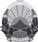 РЕПУБЛИКА МАКЕДОНИЈА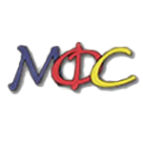 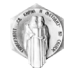 *Вкупно поени еден родител – важи само за кандидати чие родителско право го врши само еден родителКонкурсна комисија на МФС,Доц. д-р Бојан ЈованоскиПроф. д-р Добре РунчевПроф. д-р Зоран МарковР.Бр.ИД*Поени еден родителПоени15781591,678